Муниципальное автономное учреждение дополнительного образования детей«Центр дополнительного образования детей» г. Усинска«Челядьлы содтöд тöдöмлун сетан шöрин» содтöд тöдöмлун сетанУсинск карса муниципальнöй сьöмкуд учреждениеМуниципальная акция «Я – гражданин России»Номинация: команды городских образовательных организацийТематическое направление: социальные проблемыТема: социальный проект «Помним и чтим»Сроки создания и реализации проекта:Май 2019 года – 20 октября2020 годаСписок участников проекта:объединение клуб «Поиск» музея боевой и трудовой славы МАУДО «ЦДОД» г. УсинскаАхмадуллина Диана,Семененко Елена,Пьянкова Алёна,Ромашов МихаилКуратор проекта: Веревкина Анастасия Анатольевна, педагог-организатор отдела гражданско-патриотического воспитания МАУДО «ЦДОД» г. Усинскаwahrushewann@mail.ru, +7 9125536337г. Усинск, 2020 г.Описание проекта На всем протяжении тысячелетней истории России ее сопровождали бесчисленные войны, походы и вооруженные конфликты. XX век – жестокий век, в котором нашему народу пришлось пережить несколько войн. Страшной была Великая Отечественная война, не менее злыми и коварными были Афганский конфликт и Чеченские кампании. В память об этих событиях наше объединение клуб «Поиск» музея боевой и трудовой славы МАУДО «ЦДОД» г. Усинска ежегодно принимает участие в различных тематических акциях (приложение № 1): «Георгиевская ленточка», «Свеча памяти», «Бессмертный полк», «Герои Великой Победы», «Письмо ветерану», «Подарок ветерану», «Полотно Победы», «Твори добро», встречах с ветеранами боевых действий Афганской войны и Чеченских кампаний (приложение № 2).В этом году мы, учащиеся клуба «Поиск», в преддверии празднования 75-летия Победы в Великой Отечественной войне, а также в память 40-летия со дня ввода Ограниченного Контингента 40-й Армии Советских войск в Демократическую Республику Афганистан и 25-летия с начала вооруженного конфликта в Чеченской Республике решили продолжить реализацию социального проекта, начатого в 2017 – 2018 учебном году старшими ребятами из нашего объединения. В тот год ребята навели порядок на заброшенных местах захоронений на Усинском городском кладбище участников Великой Отечественной войны – Чимбирь Н. Ф., Артемовой А. Г., Олейникова В. Н. (приложение № 3).Цель нашего проекта: облагораживание заброшенных мест захоронений ветеранов Великой Отечественной войны, находящихся на территории муниципального образования городского округа «Усинск» и заброшенных мест захоронений участников боевых действий в Афганской войне и Чеченских кампаниях, призванных Усинским военкоматом и похороненных на территории муниципального образования городского округа «Усинск».Задачи проекта:1. Связаться с Военным комиссариатом г. Усинска и Усинского района, с Советом ветеранов г. Усинска и с. Колва для составления списков захороненных ветеранов по трем блокам: Великая Отечественная война, Афганская война, Чеченские кампании. 2. Выяснить, какие из захоронений являются заброшенными, составить список. По возможности, связаться с родственниками умерших. 3. После составления списков сделать паспорт мест расположения захоронений ветеранов трех войн. 4. Организовать выезды группы учащихся клуба «Поиск» на городское и сельское кладбище, обговорив дату и время.Сроки реализации проекта: май 2019 – 20 октября 2020 г.Творческая инициативная группа проекта:Ахмадуллина Люция Дамировна – методист отдела гражданско-патриотического воспитания МАУДО «ЦДОД» г. УсинскаВеревкина Анастасия Анатольевна – педагог-организатор отдела гражданско-патриотического воспитания МАУДО «ЦДОД» г. УсинскаАхмадуллина Диана – учащаяся клуба «Поиск»Семененко Елена - учащаяся клуба «Поиск»Ромашов Михаил – учащийся клуба «Поиск»Пьянкова Алёна - учащаяся клуба «Поиск»Ромашова Ольга Михайловна – родитель учащегосяПартнеры проекта:Новоселов Сергей Юрьевич – председатель Усинского Союза ветеранов Афганистана, Чечни и Локальных войнКожевина Татьяна Анатольевна – член Совета ветеранов с. КолваУсинская районная общественная организация ветеранов (пенсионеров) войны и труда, Вооруженных Сил и правоохранительных органовВоенный комиссариат г. Усинска и Усинского района Республики КомиМуниципальный ресурсный волонтерский центр МО ГО "Усинск"Предполагаемые количественный и качественный результаты проекта: мы считаем, что цель нашего проекта будет достигнута, все поставленные задачи будут выполнены. В результате реализации проекта изменится внешний облик заброшенных мест захоронений, они станут ухоженными. С этого времени мы берем шефство над всеми найденными заброшенными захоронениями и будем каждый год наводить порядок. В дальнейшем мы планируем организовать акцию по благоустройству заброшенных мест захоронений тружеников тыла в годы Великой Отечественной войны.В ходе выполнения социального проекта были выполнены некоторые задачи, стоящие перед нами.Мы связались с Военным комиссариатом нашего города, который предоставил нам небольшой список захороненных ветеранов, как на территории городского кладбища, так и на территории сельских кладбищ (приложение № 4).Также Совет ветеранов с. Колва предоставил нам данные о погибших фронтовиках и списки ветеранов-участников Великой Отечественной войны. Все перечисленные в списках жители села (приложение № 4). По полученным материалам нам удалось составить список захороненных ветеранов Великой Отечественной войны на городском и сельском кладбище; также составили общий список участников боевых действий (приложение № 5).В июне-июле 2019 года удалось реализовать часть проекта. Во время летних каникул Дианой Ахмадуллиной в г. Нефтегорск была найдена и приведена в порядок могила участника Афганской войны – Воронова Сергея (приложение № 6).Летом-осенью 2020 года мы планируем выезд на городское и сельское кладбища. В ходе выполнения социального проекта мы столкнулись со многими трудностями:На городском кладбище не у всех захороненных ветеранов указаны места, также мы с точностью не можем составить полный список ветеранов, так как в «Книге захоронений» похоронного бюро «Вечность» не фиксируются данные о человеке как об участнике той или иной войны. На сельском кладбище, по данным Кожевиной Татьяны Анатольевны, имеется большое количество заброшенных могил участников войн. Точное количество неизвестно, так как «Книги захоронений» нет, она сгорела. Новая книга не ведется. Еще одной трудностью является отсутствие схем кладбищ. С сервиса Яндекс карты мы можем разглядеть карту городского кладбища. Мы видим, что территория разделена. А точных данных расположения кварталов нет. Нам надо знать квартал, участок, ряд, место. По такой карте это узнать невозможно. В конструкторе Яндекс можно самим нанести точное месторасположения могил (приложение № 7).Еще хуже обстоит ситуация с сельским кладбищем. Так как территория находится в лесной зоне, то со спутника виден только лес. Схему кладбища нужно создавать вручную.Программа действий и реализация проекта:Финансовые затраты по проектуПриложенияПриложение № 1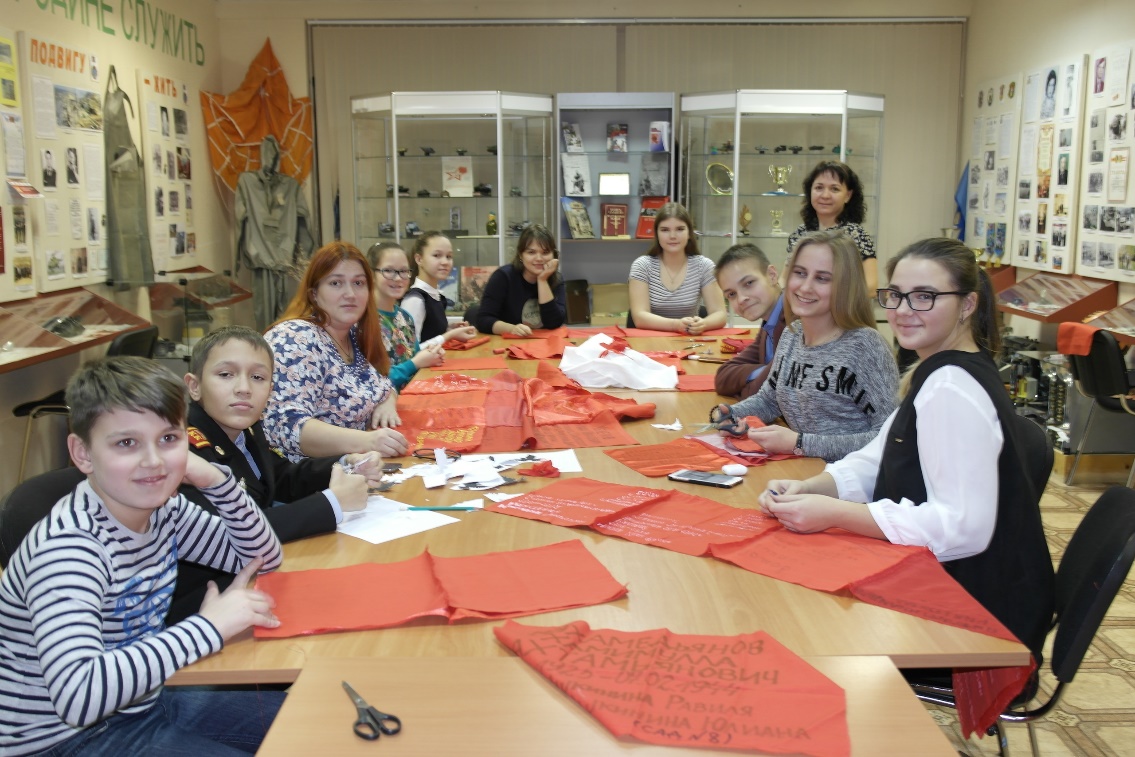 Республиканская акция "Полотно Памяти". Декабрь 2018 года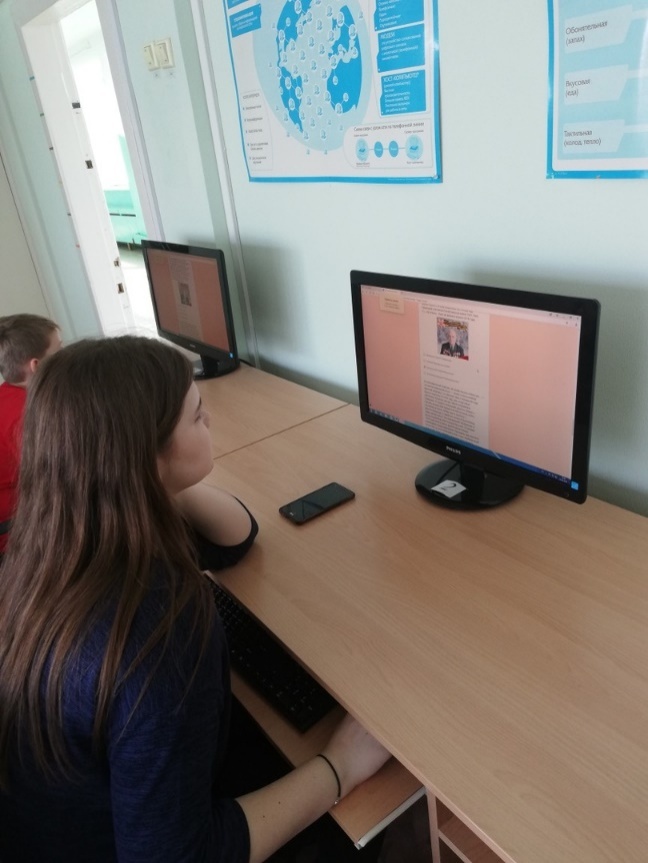 Участие в муниципальном конкурсе "Подвиг народа". Май 2019 годаПриложение № 1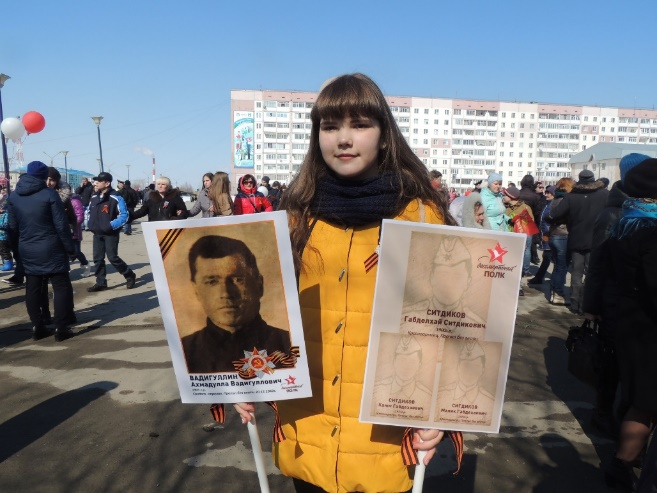 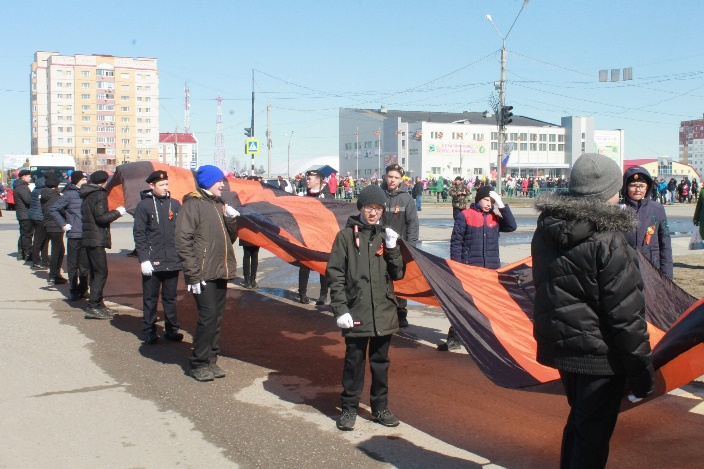 Участие Ахмадуллиной Дианы и Ромашова Михаила в общественной акции «Бессмертный полк». Май 2019 года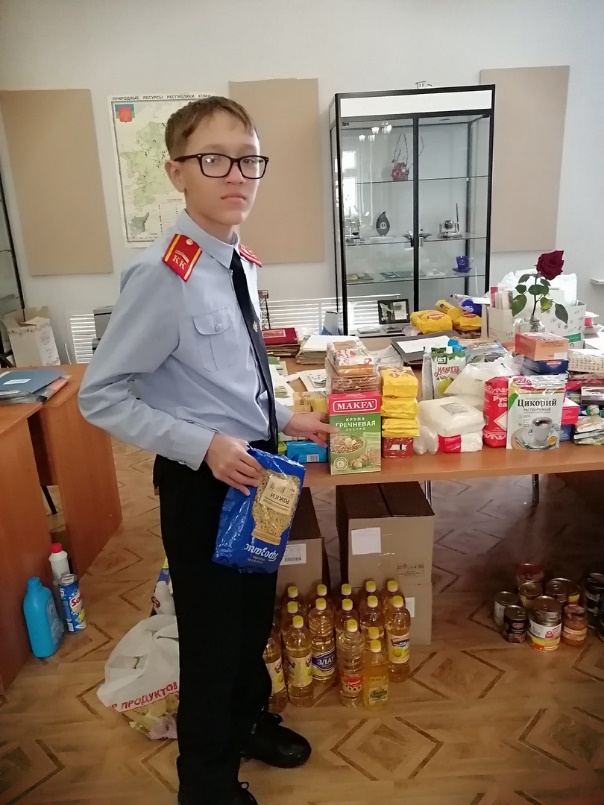 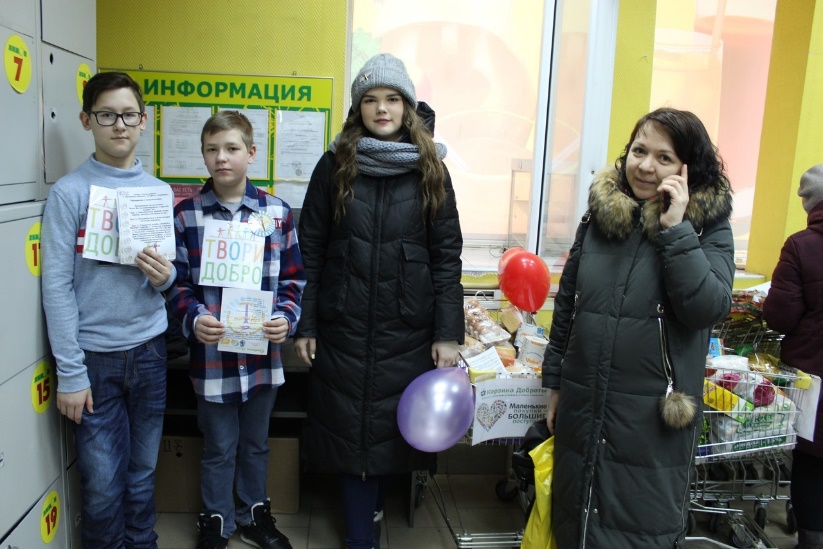 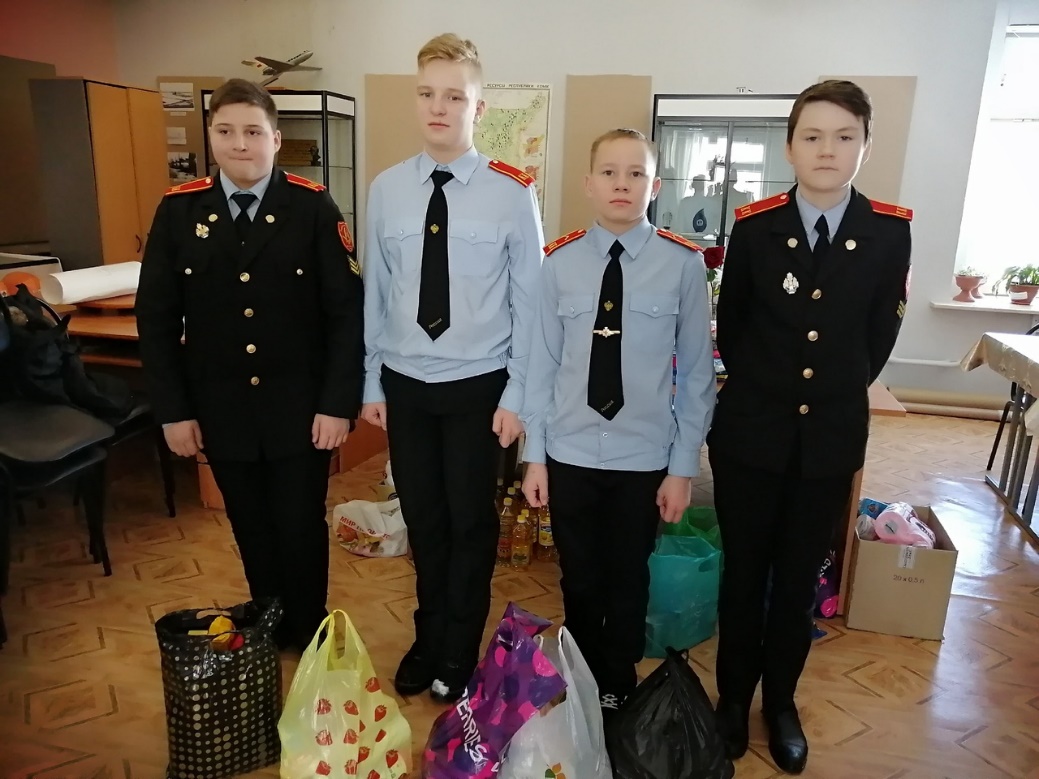 Участие Солонарь Арсения (первый слева), Ахмадуллиной Дианы (третья слева) и Ромашова Михаила в акции «Твори добро».Март 2020 годаПриложение № 2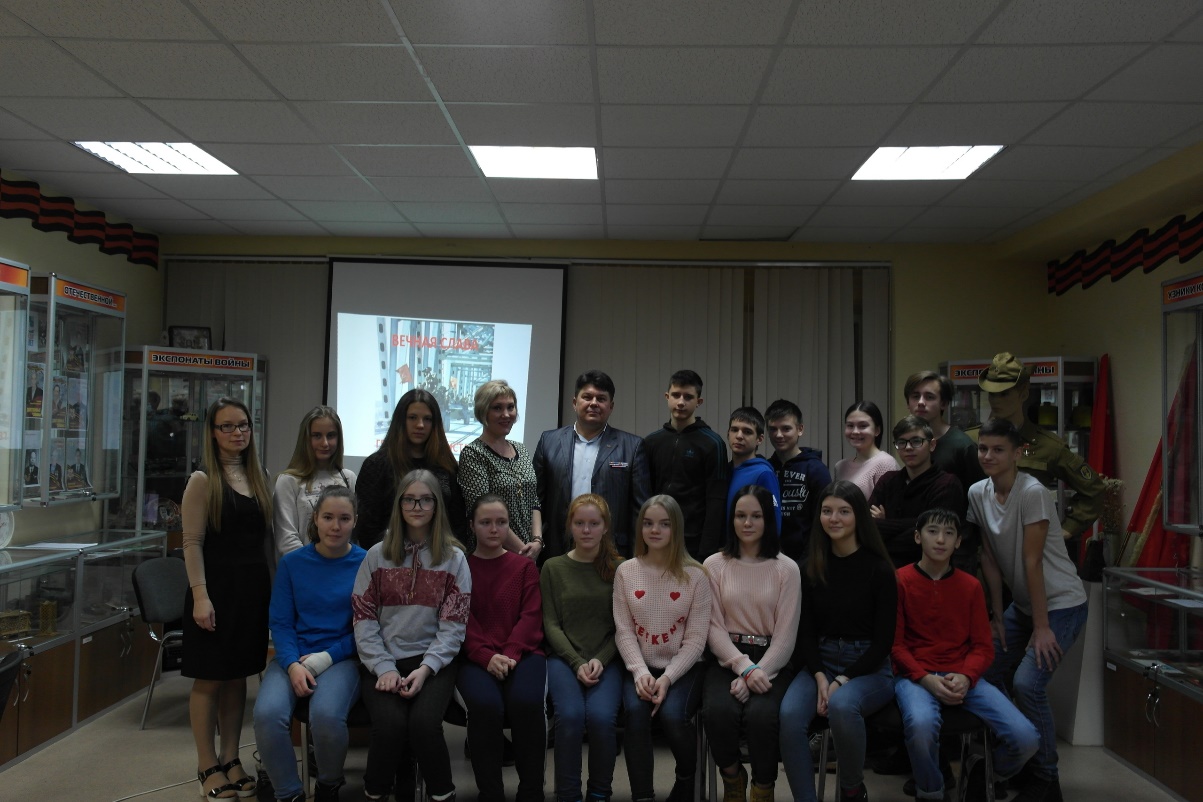 Встреча с ветераном боевых действий Афганской войны Ремешевским Николаем Петровичем. Декабрь 2018 года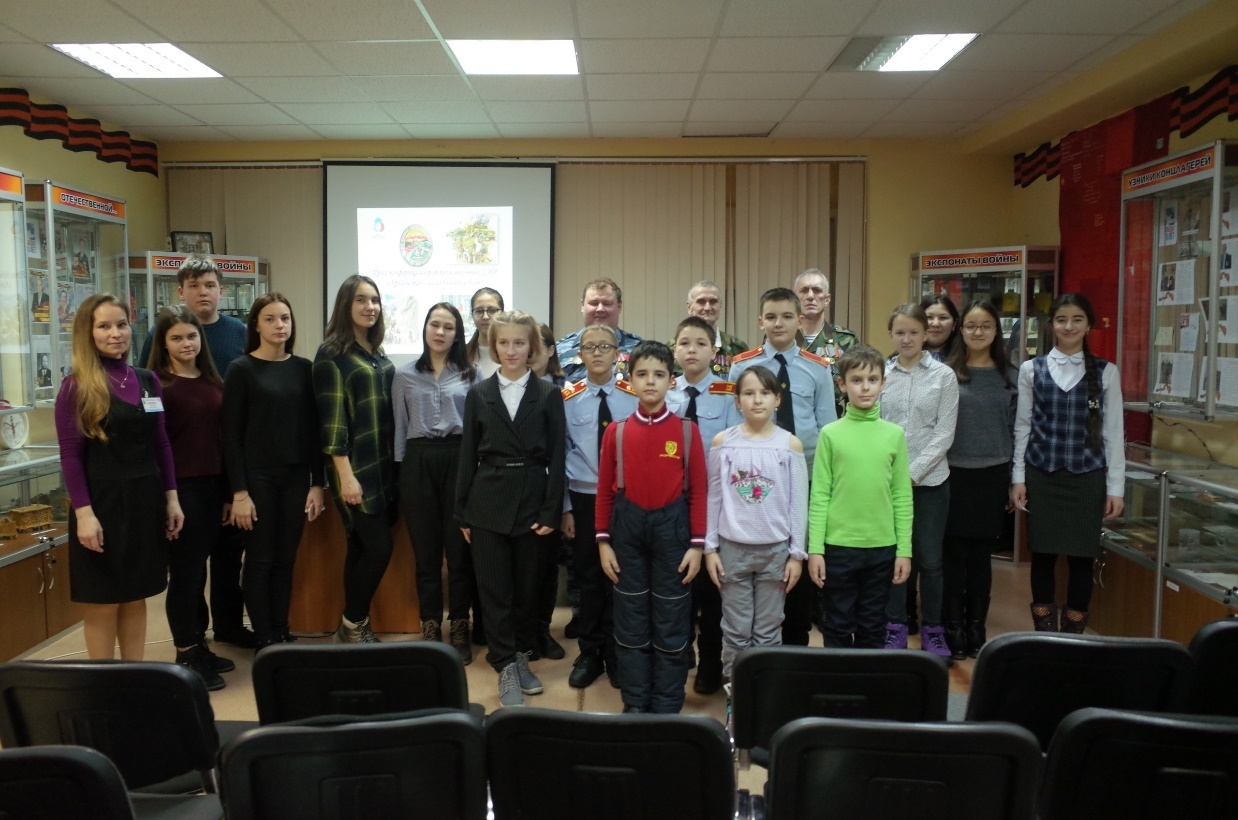 Пресс-конференция «Афганистан – наша память и боль». 13.02.2019 г.Приложение № 2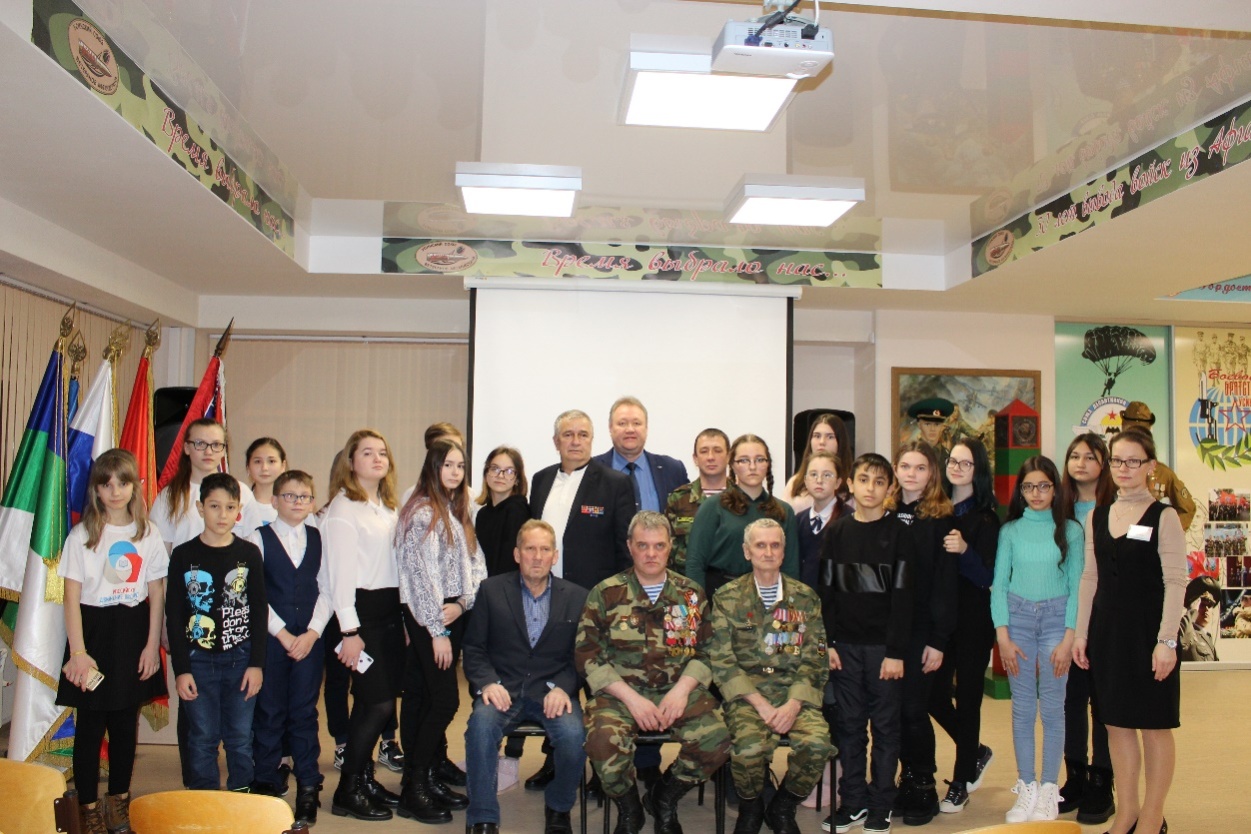 Пресс-конференция"Афганистан и Чечня живут в душе моей",посвященная 40-летию начала Афганской войны и 25-летию начала Чеченской войны.17.02.2020 г.Приложение № 3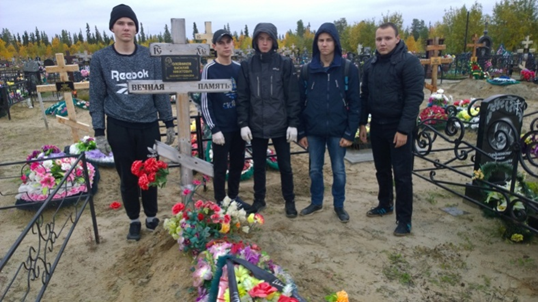 2017-2018 учебный год. Ребята наводят порядок на заброшенных местах захоронений на Усинском городском кладбище участников Великой Отечественной войны – Чимбирь Н. Ф., Артемовой А. Г., Олейникова В. Н 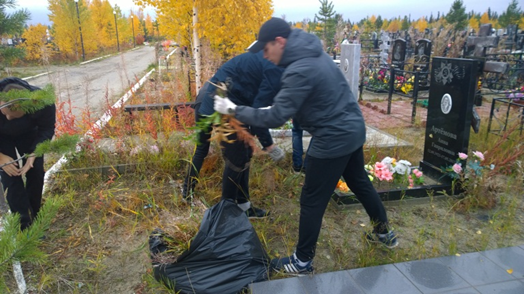 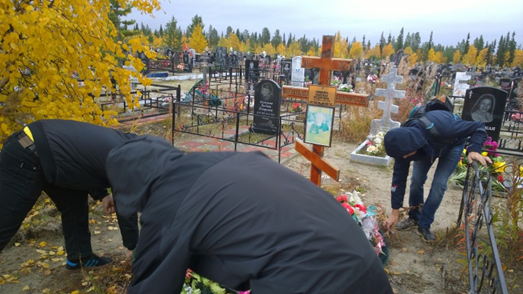 Приложение № 4Список захороненных ветеранов, предоставленный Военным Комиссариатом г. Усинска Республики Коми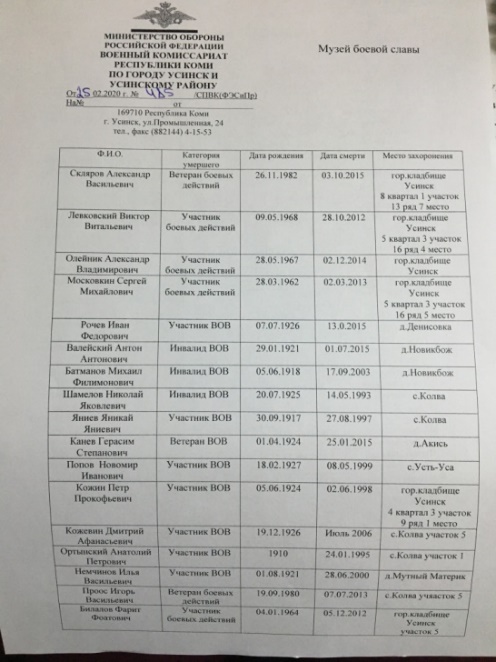 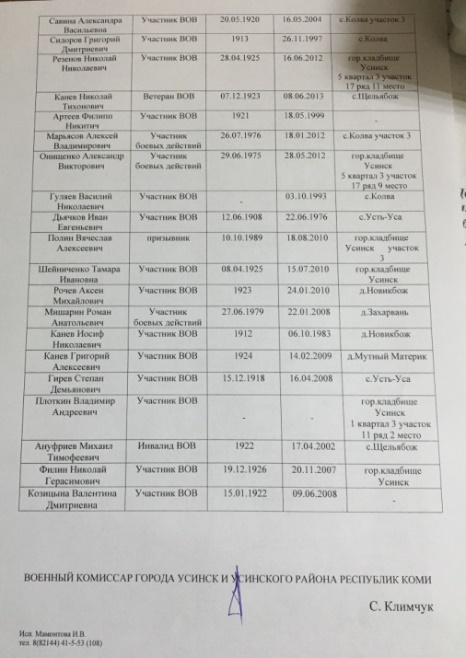 Список ветеранов Великой Отечественной войны, захороненных на кладбище в с. Колва, предоставленный Советом ветеранов села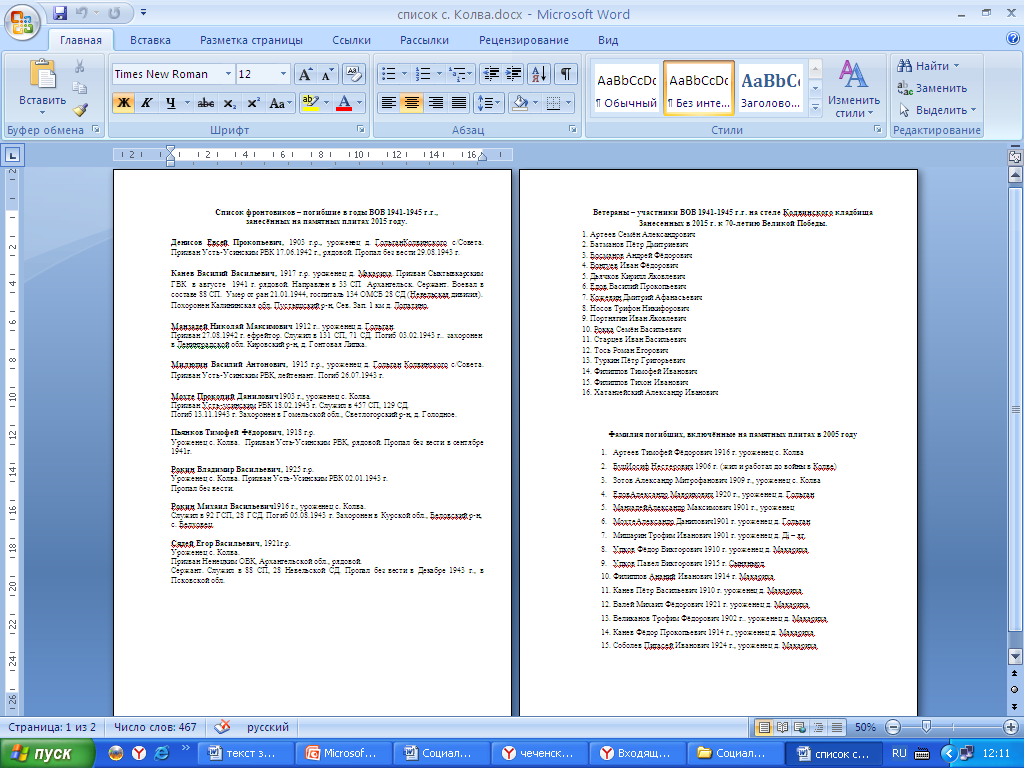 Приложение № 5На основе этих данных и со слов Кожевиной Т. А. составлен паспорт (таблица в текстовом процессоре Microsoft Word) захороненных участников трех войн, могилы которых заброшены и нуждаются в облагораживании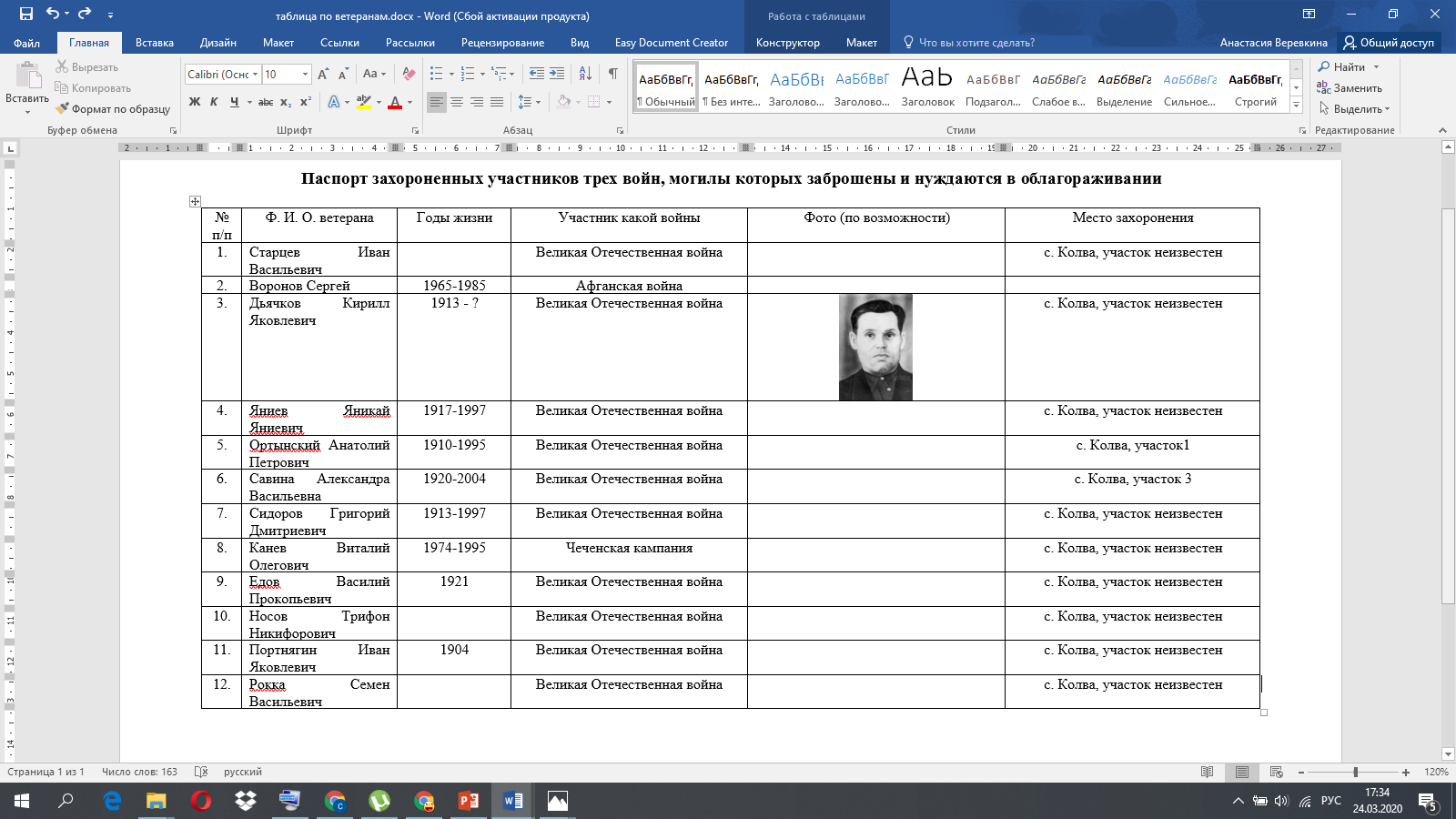 Приложение № 6В июне-июле 2019 года удалось реализовать часть проекта. Во время летних каникул Дианой Ахмадуллиной в г. Нефтегорск была найдена и приведена в порядок могила участника Афганской войны – Воронова Сергея.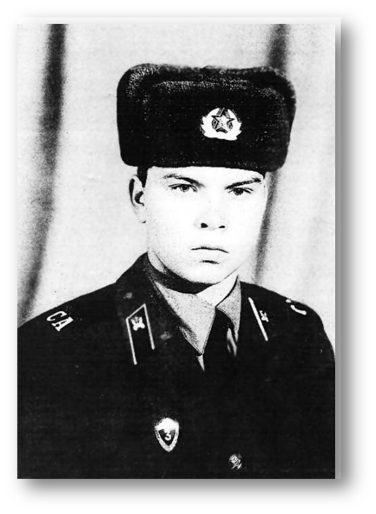 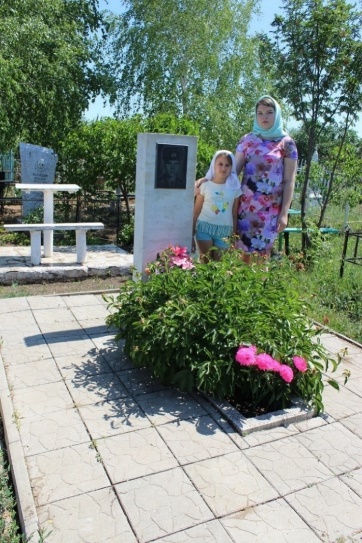 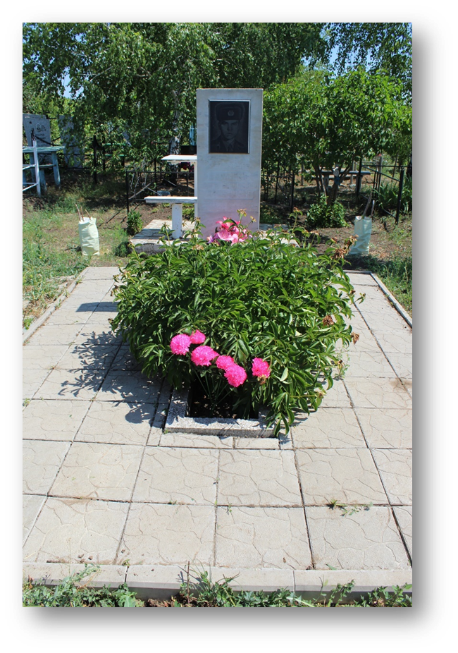 Сергей Воронов(30 октября 1965 г. – 30 мая 1985 г.)Приложение № 7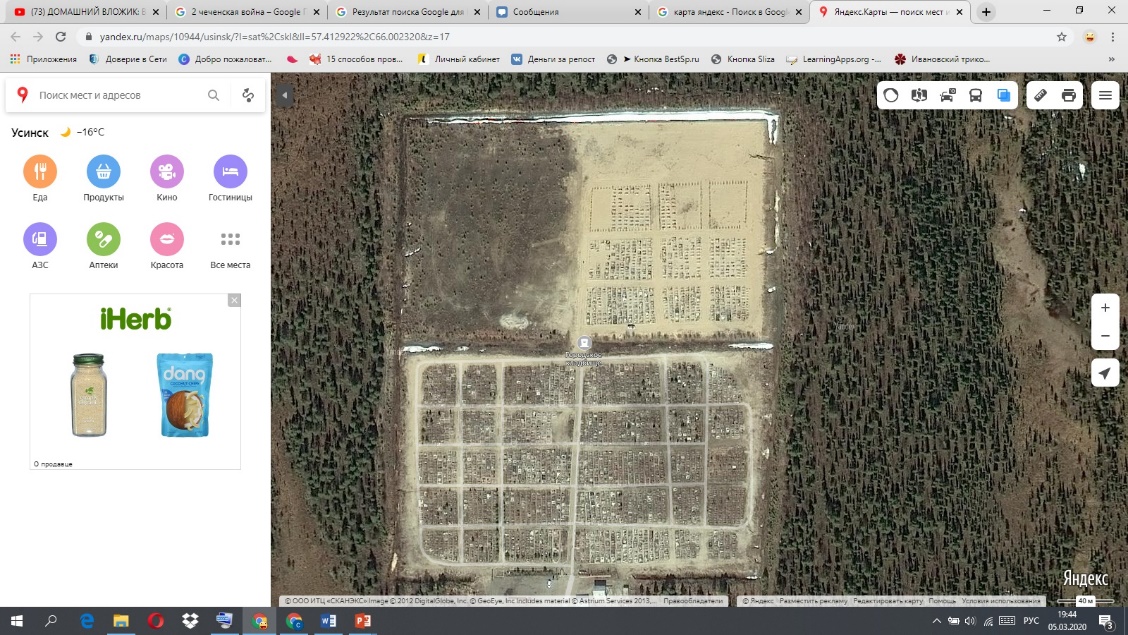 Вид городского кладбища со спутника на Яндекс карте.Сельское кладбище со спутника не просматривается. № п/пВид деятельностиСрокиОтветственный РезультатыПодготовительный этапПодготовительный этапПодготовительный этапПодготовительный этапПодготовительный этап1.Составление списка захороненных ветеранов Великой Отечественной войны. Совместная деятельность с Советом ветеранов г. Усинска и с. Колва, а также военным комиссариатом г. Усинска Май 2019 г.Веревкина А. А.,Ромашов МихаилСоставлен список захороненных сельских ветеранов по установленной стеле на кладбище. Остальные могилы ветеранов надо искать по территории кладбища, так как в сельском совете села отсутствует (сгорела) «Книга захоронений». Список ветеранов с городского кладбища полностью составить невозможно, так как в «Книге захоронений» нет данных о человеке как об участнике Великой Отечественной войны2.Составление списка захороненных участников боевых действий  Афганской войны, призванных Усинским военкоматомМай 2019 г.Веревкина А. А.,Ахмадуллина ДианаСоставлен общий список участников боевых действий, так как на городском кладбище в «Книге захоронений» отсутствует отметка о том, в какой войне участвовал человек3.Составление списка захороненных участников вооруженного конфликта в Чеченской республике, призванных Усинским военкоматомМай2019 г.Веревкина А. А.,Пьянкова АлёнаСоставлен общий список участников боевых действий, так как на городском кладбище в «Книге захоронений» отсутствует отметка о том, в какой войне участвовал человек4. Составить список заброшенных захоронений на городском и сельском кладбищеМай 2019 г.Веревкина А. А.Составлен список предполагаемых заброшенных захоронений5.Связаться с родственниками захороненных, по возможности (совместная деятельность с представителем Союза Афганистана, Чечни и локальных войн)Июнь 2019 г.Веревкина А. А.Связывались с матерью Воронова Сергея, чтобы найти место его захоронения. Место его захоронения – г. Нефтегорск.6.Сбор информации (по возможности) о найденных ветеранах трех войн для составления биографииИюнь 2019 г. – май 2020 г.Веревкина А. А., учащиеся клуба «Поиск»Составлены биографии по Книге Памяти Республики Коми. Афганистан. 1979-1989, по наградным листам участников Великой Отечественной войныОсновной этапОсновной этапОсновной этапОсновной этапОсновной этап7.Начертить карту-схему расположения захоронений ветеранов для удобства их поискаИюнь 2019 г.Веревкина А.А. Карта-схема составлена при помощи сотрудника похоронного бюро «Вечность». 8.Найти захоронения погибших солдат совместно с представителем Союза Афганистана, Чечни и Локальных войн, представителем Совета ветеранов с. Колва и привести их в порядок, организовав выезд учащихся клуба «Поиск» и волонтеров из муниципального ресурсного волонтерского центра МО ГО «Усинск» на городское кладбище и кладбище села Колва в заранее обговоренные дату и времяИюнь 2019 года – октябрь 2020 годаВеревкина А. А, учащиеся клуба «Поиск»Известны места захоронений 11 участников на городском кладбище, список которых предоставлен Военным комиссариатом г. Усинска РК. Известно, что 20 захоронений в селе Колва требуют ухаживание.  Заключительный этапЗаключительный этапЗаключительный этапЗаключительный этапЗаключительный этап9.Подведение итогов реализации проекта: должен быть составлен паспорт с биографиями ветеранов трех войн, и составлена карта-схема расположения заброшенных мест захороненийОктябрь 2020 г.Веревкина А. А., учащиеся клуба «Поиск»Карта-схема почти составлена, паспорт готовится.№Наименование статей расходовЦена за 1 шт./ упаковкуКоличество (шт.) / упаковокРасчет суммы затратРасчет суммы затратРасчет суммы затрат№Наименование статей расходовЦена за 1 шт./ упаковкуКоличество (шт.) / упаковокИмеющиеся средстваЗапрашиваемые средстваИтого 1.Бумага для принтера-Бумага офисная "Svetocopy", 500 листов, А4.289 руб.40 руб.1156 руб.1156 руб.2. Бумага А4, 250 листов, Color Copy, 160 г/м2753 руб.20 руб.1506 руб.1506 руб.3.Светостойкие чернила INKSYSTEM для фотопечати на Epson L132 100мл (4 цвета)1500 руб.упаковка0 руб.1500 руб.1500 руб.4.Папка-скоросшиватель180 руб.10 руб.180 руб.180 руб.5.Файл Brauberg, А4, 30 мкм, 100 штук200 руб.50 руб.1000 руб.1000 руб.6.Перчатки хозяйственные20 руб.10 0 руб.200 руб.200 руб.5542 руб.